جدول إسناد الأعداد 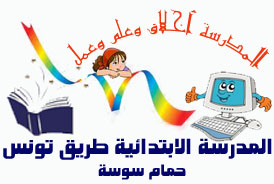 اخـــتبــار الثـــلاثـــــي الاوّلفي مــــــــادّّة :  الجغرافياالدائرة : حمام سوسة1السيدة : سلوى الغرزول السنة السادسةالاسم واللقب : .....................................................................................................................   العدد :   الاسم واللقب : .....................................................................................................................   العدد :   الاسم واللقب : .....................................................................................................................   العدد :   الاسم واللقب : .....................................................................................................................   العدد :   معـ1اـــــامعـ1اـــــامعـ2اـــــامعـ2اـــــامعـ1اـــــامعـ2اـــــامعـ3اـــــامعـ4اـــــاالنشـاط عـــــدد1 : المغرب العربي كتلة من الأقطار تربط بينها عدة روابط مشتركة كالموقع والتضاريس والمناخ والعادات والتقاليد .التعليمة 1 : أحيط العدد الصحيح ثم أكمّل الإجابة :          يتألّف المغرب العربي من :   ( 4 )  ـ  (  5  )  ـ  ( 6 )  ـ  ( 7 )   أقطار.وهي : ........................................................................................................................................................التعليمة 2 : اشطب الخطأ ؟يقع المغرب العربي ( جنوب – شمال ) القارة الإفريقيّة ويحدّه شمالا ( البحر الابيض المتوسّط – الصحراء ) و( غربا – شرقا ) المحيط الأطلسي وجنوبا ( التشاد – مالي – النيجر – السينيغال – الكونغو ) و( شرقا – غربا ) مصر والسودان . التعليمة 3 : أعتمد النشاط السابق وأتم تعمير البيانات : 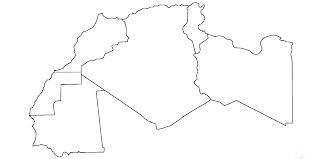 النشـاط عـــــدد 2 : مشهد التضاريس في المغرب العربي الكبير متشابه ومتنوّع يغلب عليه الصحراء.التعليمة 1 : أربط بسهم : التعليمة1 : أكتب " صواب " أو " خطأ " النشـاط عـــــدد 3 : التعليمة1 : أكمّــل بـ ( تونس- المغرب )،( الشعانبي- أوراس)،( 4165 م- )................................:              جــبل طوبـقال :                     ...............................:الجـــزائـر:            ...............................:                   ...............................:...............................:             ...............................:                  النشـاط عـــــدد 4: لمناخ المغرب العربي خصائص عديدة ومتداخلة مؤثّرة بعضها على بعض .التعليمة1 :أحرّر فقرة قصيرة أبيّن فيها خصائص المناخ المغاربي وتأثيره على الغطاء النباتي ثم بين علاقته بالتضاريس حسب رأيك.......................................................................................................................................................................................................................................................................................................................................................................................................................................................................................................................................................................................................................................................................................................................................................................................................................................................................................................................................................................................................النشـاط عـــــدد1 : المغرب العربي كتلة من الأقطار تربط بينها عدة روابط مشتركة كالموقع والتضاريس والمناخ والعادات والتقاليد .التعليمة 1 : أحيط العدد الصحيح ثم أكمّل الإجابة :          يتألّف المغرب العربي من :   ( 4 )  ـ  (  5  )  ـ  ( 6 )  ـ  ( 7 )   أقطار.وهي : ........................................................................................................................................................التعليمة 2 : اشطب الخطأ ؟يقع المغرب العربي ( جنوب – شمال ) القارة الإفريقيّة ويحدّه شمالا ( البحر الابيض المتوسّط – الصحراء ) و( غربا – شرقا ) المحيط الأطلسي وجنوبا ( التشاد – مالي – النيجر – السينيغال – الكونغو ) و( شرقا – غربا ) مصر والسودان . التعليمة 3 : أعتمد النشاط السابق وأتم تعمير البيانات : النشـاط عـــــدد 2 : مشهد التضاريس في المغرب العربي الكبير متشابه ومتنوّع يغلب عليه الصحراء.التعليمة 1 : أربط بسهم : التعليمة1 : أكتب " صواب " أو " خطأ " النشـاط عـــــدد 3 : التعليمة1 : أكمّــل بـ ( تونس- المغرب )،( الشعانبي- أوراس)،( 4165 م- )................................:              جــبل طوبـقال :                     ...............................:الجـــزائـر:            ...............................:                   ...............................:...............................:             ...............................:                  النشـاط عـــــدد 4: لمناخ المغرب العربي خصائص عديدة ومتداخلة مؤثّرة بعضها على بعض .التعليمة1 :أحرّر فقرة قصيرة أبيّن فيها خصائص المناخ المغاربي وتأثيره على الغطاء النباتي ثم بين علاقته بالتضاريس حسب رأيك.......................................................................................................................................................................................................................................................................................................................................................................................................................................................................................................................................................................................................................................................................................................................................................................................................................................................................................................................................................................................................النشـاط عـــــدد1 : المغرب العربي كتلة من الأقطار تربط بينها عدة روابط مشتركة كالموقع والتضاريس والمناخ والعادات والتقاليد .التعليمة 1 : أحيط العدد الصحيح ثم أكمّل الإجابة :          يتألّف المغرب العربي من :   ( 4 )  ـ  (  5  )  ـ  ( 6 )  ـ  ( 7 )   أقطار.وهي : ........................................................................................................................................................التعليمة 2 : اشطب الخطأ ؟يقع المغرب العربي ( جنوب – شمال ) القارة الإفريقيّة ويحدّه شمالا ( البحر الابيض المتوسّط – الصحراء ) و( غربا – شرقا ) المحيط الأطلسي وجنوبا ( التشاد – مالي – النيجر – السينيغال – الكونغو ) و( شرقا – غربا ) مصر والسودان . التعليمة 3 : أعتمد النشاط السابق وأتم تعمير البيانات : النشـاط عـــــدد 2 : مشهد التضاريس في المغرب العربي الكبير متشابه ومتنوّع يغلب عليه الصحراء.التعليمة 1 : أربط بسهم : التعليمة1 : أكتب " صواب " أو " خطأ " النشـاط عـــــدد 3 : التعليمة1 : أكمّــل بـ ( تونس- المغرب )،( الشعانبي- أوراس)،( 4165 م- )................................:              جــبل طوبـقال :                     ...............................:الجـــزائـر:            ...............................:                   ...............................:...............................:             ...............................:                  النشـاط عـــــدد 4: لمناخ المغرب العربي خصائص عديدة ومتداخلة مؤثّرة بعضها على بعض .التعليمة1 :أحرّر فقرة قصيرة أبيّن فيها خصائص المناخ المغاربي وتأثيره على الغطاء النباتي ثم بين علاقته بالتضاريس حسب رأيك.......................................................................................................................................................................................................................................................................................................................................................................................................................................................................................................................................................................................................................................................................................................................................................................................................................................................................................................................................................................................................معيار التميّزمعايير الحدّ الأدنىمعايير الحدّ الأدنىمعايير الحدّ الأدنىمعايير الحدّ الأدنىمعايير الحدّ الأدنىالمعاييرمستويات التملّكمعـ4معـ3معـ2 معـ2 معـ1معـ1المعاييرمستويات التملّك00000انعدام التملّك (-)12121دون التملّك الأدنى (+)24343التملّك الأدنى (++)536565التملّك الأاقصى(+++)